.Intro: 32 countsS. 1 - Forward Walk, Kick Ball Change, 1/2 Left Turn PivotS. 2 - Two Cross Sambas, 1/4 Right Turn Jazz BoxS. 3 - Two 1/4 Right Turn Side Shuffles, Forward Touch, Side Touch, 1/4 Right Turn Sailor Step.S. 4 - Forward Touch, Side Touch, 1/4 Left Turn Sailor Step, Rocking ChairRestart: After 20 counts on Wall 4 facing (12:00) restart dance from beginning.Ending: at the end of Wall 9 facing (3:00) add 1/4 Left Turn Step R Side, Step L Behind Right, Step R Side.Do It With Style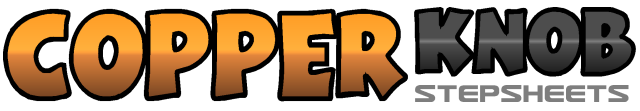 .......Count:32Wall:4Level:High Beginner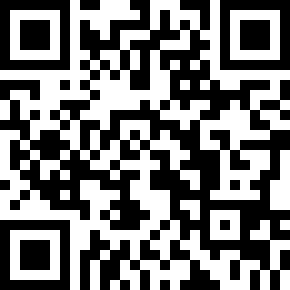 Choreographer:Maryse Gagnon (CAN) & Stéphane Beauchamp (CAN) - January 2022Maryse Gagnon (CAN) & Stéphane Beauchamp (CAN) - January 2022Maryse Gagnon (CAN) & Stéphane Beauchamp (CAN) - January 2022Maryse Gagnon (CAN) & Stéphane Beauchamp (CAN) - January 2022Maryse Gagnon (CAN) & Stéphane Beauchamp (CAN) - January 2022Music:Style - Danger Twins : (iTunes / Amazon)Style - Danger Twins : (iTunes / Amazon)Style - Danger Twins : (iTunes / Amazon)Style - Danger Twins : (iTunes / Amazon)Style - Danger Twins : (iTunes / Amazon).......1 2Step R Forward, Step L Forward3 4Step R Forward, Step L Forward5 & 6Step R Forward Kick, Step R Beside Left Slightly Back, Step L Recover7 8Step R Forward, 1/2 Left Turn Pivot Recover on Left                                               6:001 & 2Step R Forward Slightly crossing over Left, Step L Side, Step R Recover3 & 4Step L Forward Slightly crossing over Right, Step R Side, Step L Recover5 6Step R Cross over Left, 1/4 Right Turn Step L Back,                                                9:007 8Step R Side, Step L Cross over R1 & 2Step R Side, Step L Together, 1/4 Right Turn Step R Forward                                12:003 & 41/4 Right Turn Step L Side, Step R Together, Step L Side                                       3:00RESTART:  Wall 4:  Start at 9:00  Restart at 12:00RESTART:  Wall 4:  Start at 9:00  Restart at 12:005 6Step R Forward Touch, Step R Side Touch7 & 8Step R Back, Step L Side making a 1/4 Right Turn, Step R Recover Slightly Forward                                                                                                                                   6:001 2Step L Forward Touch, Step L Side Touch.3 & 4Step L Back, Step R Side making a 1/4 Left Turn, Step L Recover Slightly Forward                                                                                                                                      3:005 6Step R Forward, Step L Recover7 8Step R Back, Step L Recover